Nombre: ______________________________________			Si mi familia fuera…Fecha: _______________________________________Si mi familia fuera… Evaluación:								Yo		  Profesora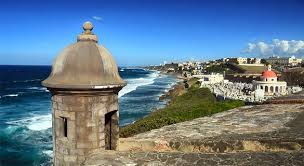 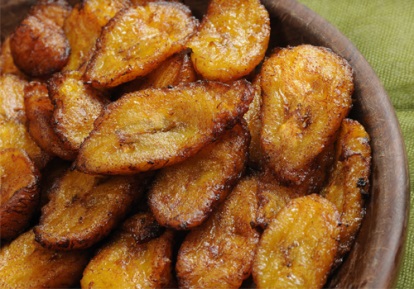 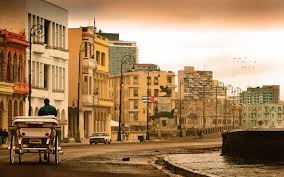 Agreement (subject-verb, adjective) 5Spelling/accents/Word order 5Use of conditional40Content – (culture)  appropriate and accurate, variety of information about country20Content – (vocabulary) a variety of vocabulary, complex sentences20Requirements - 10 pictures (accurate, appropriate, matches descriptions), typed, uses different subjects10On time with rubric-10